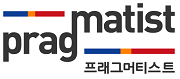   프래그머티스트 14기 지원서※ 프래그머티스트는 인재를 뽑는 곳이 아니라 인재를 양성하는 프로그램입니다. ※ 따라서 입학생 선발과 관련하여 학교, 성별, 전공 등에 대한 차별은 일절 없습니다. 상기 지원내용에 거짓이 없음을 서약합니다. 2013 년      월      일지원자                      ( 이름 기입시 서약으로 간주 )사  진                                                          신 상 정 보                                                          신 상 정 보                                                          신 상 정 보                                                          신 상 정 보                                                          신 상 정 보                                                          신 상 정 보                                                          신 상 정 보                                                          신 상 정 보사  진성명   한글                       영문                          한자   한글                       영문                          한자   한글                       영문                          한자   한글                       영문                          한자   한글                       영문                          한자   한글                       영문                          한자   한글                       영문                          한자사  진생년월일      성 별      성 별      성 별^연 락 처집 주 소연 락 처전화번호핸드폰번호핸드폰번호미니홈피 / 블로그특  기장래희망                                                                       학 력 사 항                                                                       학 력 사 항                                                                       학 력 사 항                                                                       학 력 사 항                                                                       학 력 사 항                                                                       학 력 사 항                                                                       학 력 사 항                                                                       학 력 사 항                                                                       학 력 사 항학 교 명전  공전  공기  간학  년학  년학  년구  분구  분대학교학년학년학년재학생/휴학중/휴학예정/졸업재학생/휴학중/휴학예정/졸업                                                                   자 기  소 개 서                                                                   자 기  소 개 서                                                                   자 기  소 개 서지원자 성명  유의사항   1. 자기소개서는 자유 양식으로 기재하시기 바랍니다. 개인적인 소개내용으로 어떠한 내용도 좋습니다.       단 폰트 10PT 기준으로 1장 이내로 작성해 주십시오.   2. 자기소개서의 내용과 다음 장 에세이의 내용이 중복되지 않도록 해주십시오. 자기소개서의 내용은 말 그대로 자신을 개성 있게      센스 있게 소개해 주시면 됩니다.   유의사항   1. 자기소개서는 자유 양식으로 기재하시기 바랍니다. 개인적인 소개내용으로 어떠한 내용도 좋습니다.       단 폰트 10PT 기준으로 1장 이내로 작성해 주십시오.   2. 자기소개서의 내용과 다음 장 에세이의 내용이 중복되지 않도록 해주십시오. 자기소개서의 내용은 말 그대로 자신을 개성 있게      센스 있게 소개해 주시면 됩니다.   유의사항   1. 자기소개서는 자유 양식으로 기재하시기 바랍니다. 개인적인 소개내용으로 어떠한 내용도 좋습니다.       단 폰트 10PT 기준으로 1장 이내로 작성해 주십시오.   2. 자기소개서의 내용과 다음 장 에세이의 내용이 중복되지 않도록 해주십시오. 자기소개서의 내용은 말 그대로 자신을 개성 있게      센스 있게 소개해 주시면 됩니다.                                                              프래그머티스트 에세이                                                             프래그머티스트 에세이                                                             프래그머티스트 에세이지원자 성명  유의사항   1. 에세이는 자유 양식으로 기재하시기 바랍니다.       단 폰트 10PT 기준으로 1장 초과, 3장 이하로 작성해 주십시오 (장수가 필요한 경우 복사해서 사용하십시오)   2. 에세이 필수 포함 내용      - 향후 5~10년 간의 미래설계      - 자신의 약점과 강점      - 가장 기억에 남는 일들(성공사례, 실패사례)      - 왜 프래그머티스트를 지원하였는가?    각 항목별 분량의 제한은 없지만 상기 사항을 면접관들이 명확히 알 수 있도록 상세히 기입해 주시는 것이 좋습니다.     중요한 부분은 밑줄을 그어주십시오.  유의사항   1. 에세이는 자유 양식으로 기재하시기 바랍니다.       단 폰트 10PT 기준으로 1장 초과, 3장 이하로 작성해 주십시오 (장수가 필요한 경우 복사해서 사용하십시오)   2. 에세이 필수 포함 내용      - 향후 5~10년 간의 미래설계      - 자신의 약점과 강점      - 가장 기억에 남는 일들(성공사례, 실패사례)      - 왜 프래그머티스트를 지원하였는가?    각 항목별 분량의 제한은 없지만 상기 사항을 면접관들이 명확히 알 수 있도록 상세히 기입해 주시는 것이 좋습니다.     중요한 부분은 밑줄을 그어주십시오.  유의사항   1. 에세이는 자유 양식으로 기재하시기 바랍니다.       단 폰트 10PT 기준으로 1장 초과, 3장 이하로 작성해 주십시오 (장수가 필요한 경우 복사해서 사용하십시오)   2. 에세이 필수 포함 내용      - 향후 5~10년 간의 미래설계      - 자신의 약점과 강점      - 가장 기억에 남는 일들(성공사례, 실패사례)      - 왜 프래그머티스트를 지원하였는가?    각 항목별 분량의 제한은 없지만 상기 사항을 면접관들이 명확히 알 수 있도록 상세히 기입해 주시는 것이 좋습니다.     중요한 부분은 밑줄을 그어주십시오.수고하셨습니다.본 서식 ( 입학지원서, 자기소개서, 에세이 )을 11월 25일(월) 23: 59: 59 까지m_pragmatist@naver.com ( 13기 자치위원장 / 김준년) 앞으로 보내주십시오. 시간 엄수 부탁 드립니다.추신: 부득이한 사정이 있을 경우에는 010-9334-1750으로 연락 주시기 바랍니다.행운을 빕니다.수고하셨습니다.본 서식 ( 입학지원서, 자기소개서, 에세이 )을 11월 25일(월) 23: 59: 59 까지m_pragmatist@naver.com ( 13기 자치위원장 / 김준년) 앞으로 보내주십시오. 시간 엄수 부탁 드립니다.추신: 부득이한 사정이 있을 경우에는 010-9334-1750으로 연락 주시기 바랍니다.행운을 빕니다.수고하셨습니다.본 서식 ( 입학지원서, 자기소개서, 에세이 )을 11월 25일(월) 23: 59: 59 까지m_pragmatist@naver.com ( 13기 자치위원장 / 김준년) 앞으로 보내주십시오. 시간 엄수 부탁 드립니다.추신: 부득이한 사정이 있을 경우에는 010-9334-1750으로 연락 주시기 바랍니다.행운을 빕니다.